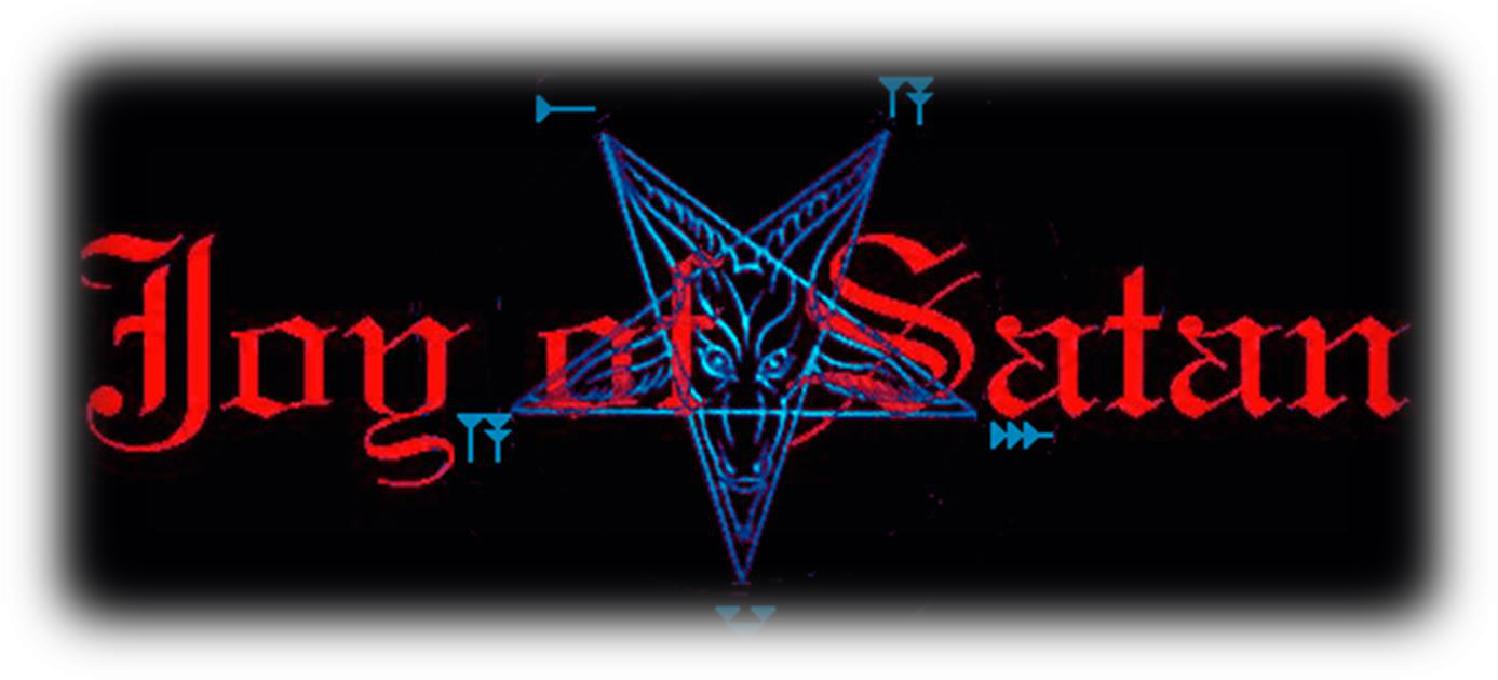 “The Satanic Revelation”“But until the time comes when destruction and terror are removed the world you must work how the world works. Until that time, that will come in time, this is Me -a Perfect Balance. This is necessary. Destruction and creation. “-Satan, Dictation, 4/28/05“ They are *NOT* my people! ”-Satan, in regards to the Jews.Joy of Satan Ministries - © copyright 2002, 2003, 2004, 2005, 2006, 2007, 2008, 2009, 2010, 2011, 2012, 2013, 2014, 2015 - Joy of Satan Ministries; Library of Congress Number: 12-16457*Note: This book is copyrighted under the Joy of Satan Website. The author grants permission to print or translate these for personal study as long as they are not altered in meaning at all.-A book by High Priest Hooded Cobra 666The purpose of this small book is to enlighten the people on the SpiritualConspiracy of the enemy, as this can never be quite understood without explaining some other matters first, connecting these like dots in giant puzzle and making sense of certain things. This can never be unmasked or revealed without explaining who are the users and creators of such, from where they received their “help”, the ends that they have, their methods of operation, the forces behind these things, the general way these things operate. This will touch in things that are already known, but expand them so they can be literally understood. The purpose of this is to relate everything we are and stand up to, so this can be understood by everyone, giving a crystal clear perception of “Why” the Joy of Satan instructs what we do instruct. Though, this can never happen without you studying for yourself and also, studying the material we provide. We are Satanists and people of Satan, we are in for knowledge and freedom and Satan stands for Perfection.We Clergy are here to help and guide people. For those who are really in Satan, they have seen the Higher Purpose in Satanism. For this I am eternally grateful and will forever be. But Satanism pushes and urges everyone to study for themselves and analyze matters for themselves, as in critical thinking. This includes studying history and anything else. Nobody can teach everything to someone, one must also teach themselves. Always take in consideration the new knowledge that may come our way. We welcome new and Truthful knowledge- never forget this. Satanism is about knowledge- this is mandatory and a central value we have.Not all Truth can be grasped and shared by mouth or by written or verbal Word. Truth is something that must be understood. The Truth must always be open to investigation and research and this is what I urge everyone to do forever. The Truth is Life. Lies are Death.name this “The Satanic Revelation” because it an attempt to explain everything and touches upon everything we are trying to get people to comprehend here, which is Satan’s teaching, which is the teaching of the now, the “then” and also, the ever coming after. This largely is part of my own understanding and as such, everyone is advised to try and understand for themselves. I write this in Good Will and in the total belief that people will wake up and destroy the pestilence of the enemy and also, what these evildoers have been putting on us all along, Personally, as a Planet, as Minds, Souls and Beings. But above all, Iwrite this, so that those of brave consciousness, those who choose the route “against all” and the “unconventional”, those who follow and love, loyally following Satan, the Real Pagan God, get enlightened to what Satan stands for, in Truth. Satan is nothing the jews have ever instructed or said. This is from a student and son of Satan, about Satan, for Satan, for Spiritual Satanists.I dedicate this book to those fighting the accursed enemy, under the banner of our Father Satan. To none else.-High Priest Hooded Cobra 666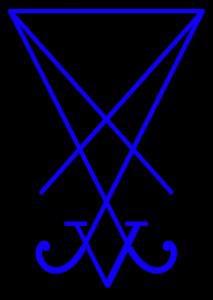 First and foremost, people must understand some things about the ET enemy and the jews, the Bible andother matters. The methods they work are numerous, but I will do my best to explain some matters and answer some questions that are “bugging” many people, creating a sensible sum of it all. Let’s start at the beginning.Satan and the Gods, whom we today call the“Gods of Hell” are actually Extraterrestrial beings that came “down” from the skies and created Humanity, through Genetic Engineering. This is all over the Ancient World and is a common “fable”, which mentions their descending from the heavens, even via “cirles” of light, or other technology/means. They have given us knowledge, helped us civilize the Earth, they have taught us the different sciences and were working to make us “Perfect”, for reasons that we will discuss later. This process took many thousands of years and much hard effort on their behalf. The Gods created the different Races of Humanity and all were either directly descended from them, or were created by them through Genetic Engineering, or both, as again is stated in these Ancient “Fables”. In both ways, the meaning was the same, as in we are their Creations. They found primitive species of apes and upgraded their DNA, which is the evolutionary leap from Homo Erectus to what today is called “Homo Sapiens”. Mainstream science is baffled about how this exactly has happened, yet the Ancient Civilizations state it in their writings that those who came from the Heavens are their “Fathers and Creators”.The patron of this move is nowadays called “Satan” and this is how his “Title” survived. This is a prominent alias that has survived, as is Enki for the Sumerians, Ptah for the Egyptians, Shiva for the Hindu Aryans and the list goes on. Satan is not a name that rose out of the jewish tradition, but rather it was stolen and maligned into something negative and evil. It’s a name that derives from the Sanskrit word “Satyan” which means and translates to “Eternal Truth”. The prefix “Sa” exists in Ancient Egypt for instance and is called the life giving word and as thus the highest wod. Also, as one inhales or exhales, it sounds as if they silently mention “S-A”. This is the breath and Satan gave us the breath, which is also the “Spirit” or in Greek “Pnevma” which is the Soul. This relates to the “Breath of life”. SA-TAN is the life giver of Humanity. This was later taken by jews and translated to “the adversary” which is what this being is to THEM, but to us non jews, this being always meant the most positive and sacred things. This makes the enemy both theenemy of living and breathing life, but also, devoted and in opposition to any “Higher Truth” whatsoever. The word Truth translates in Greek as in A-Lethea which means “To not forget the past” or simply “to not forget” or “That which is not forgotten”. Truth was as such the virtue of “not forgetting”, which the Greeks related to always remembering their Ancient Heroes/Gods who were physically on Earth. The Truth is as thus, Life, Truth as in understanding and Truth as in ancestral memory. That is, to the Gentile people’s, because as its known, most languages of the Egyptians, Greeks, Hindus and so forth, have their roots in meaning somewhere in the Proto-Indoeuropean languages. The jew-Gentile definition is mandatory in everything, as the creators of every pestilence we are victims of have always lived and defined themselves by this. The parameters in this will be explained later on.------Contrary to the lies spread on by the enemy, the Gods didcome not for “gold”, not for silver or any mineral or material thing, as they are quite beyond this, though there is some Truth in some statements in the translations of Jewcharia Snitchin. This seeing of anything as a “material” and a “physical” thing stems from the enemy’s understanding or for better saying, how they want YOU to perceive this whole thing. They came because they have found a planet that could be life-friendly for the life forms that they wanted to create, that was a habitable planet. This is nothing new as we see present day mankind wants to do the same and are getting the above abilities in our capability. Today we think of everything [or rather, we are taught to do so by the agents of this lie] in strictly material matters based around some “value”. Their “search for Gold” means that they wanted to get more “Gold”, as in creating perfect beings. The highest “Gold” or principle for the Gods is Life and maintaining life. The love of “gold” for the jewish Zecharia Stitchin is simply in parallel with the materialistic mindset that he and his Race promote due to lack of understanding. The alchemical “Gold” has always meant “perfection” spiritually wise, and this another allegory of the perfected Soul who is master of their person and as thus Nature and in the end, their environment. The Gods themselves were “Gold”, as in, they were spiritually and physically perfected. The Gods introduced to us Spirituality which is the highest form of technology, as the advanced species they created had science “internalized” and also, we are connected to the Universe around us in a total way [we will mention later how the enemy has bastardized this concept]. This builds around a universal concept and in the obvious understanding that man and nature are NOT separate. This should be obvious, but with the ignorance of nowadays “awareness” it strikes many as “strange”. They also left us behind the “keys of the universe” so we could use these and utilize these, so we could create our own fate if needed, live lives worth living and without fear, this is the knowledge of the Soul which comes directly from Satan and the Powers of Hell, as we name them today. Everything in spirituality is an idea and a concept that can as well form as areality that can be brought forth by actual physical technology, and that can already be done by the mind. We are given limitless imagination because of this.Because it can be done with the mind, it can also find expression in the physical plane and as thus thought is matter. The only difference between is time and understanding, both of which can be gained by the practices the Gods left behind. They literally left us the keys to our evolution right in our hands. They didn’t leave behind destructive technology, but rather gave a “line” on how technological advance should happen, that is, in accordance to the Earth and without harming the Earth, as this was to be our Home. The Ancient People wrote or communicated spiritual information down and passed it down as tradition to their offspring, so we could advance and each Race was developing upon the same pattern, with their own personal “tint” and “adjustment” in all the knowledge/help received. This is why after so many thousands and hundreds of years, every Human Race has created a different civilization. Everyone was allowed to externalize their within in their creation, way of life and everywhere, which is the real meaning of the notion of diversity. We were different but from the same root, branches of the same Tree, we had to drag on with our evolution. Where there is life and respect of life, there is respect that is mutual. Proof is in the Ancient Times, there were little to absolutely none “religious wars” or anything of this nature. When our Gentile people met, we simply understood and knew we were talking about the same Fathers as in regards to religion. At some late points, we even connected our Pantheons as it did happen in Egypt and Greece. Therefore there was mutual respect. Also, the spiritual condition of the planet was far better, even tough they were still “problems” due to our imperfection, let alone the physical condition on that the planet was a paradise. This is again in all Ancient Fables who recall that there was somewhere, an idyllic way of living and that Human beings were on a far higher level. The Gods also did this to spread their own Genetic Code and as thus, their own being, but also create something entirely new. We were to be left here with Free Will and when the project was completed, we were to be a Colony/Sister Planet of the Empire of Orion, this or we could drag our own way. Satan and our Gods do not force or impose anything upon anyone.--------After all, we were their own Blood and their actual Children. We were moreor less their offspring and creation. This has to do with expanding one’s Genetic Pool and spreading across the Universe, which is a reason of living and follows the evolutionary pattern of the Universe, that always and will forever exist in many forms, but also to expand life in general, which is far rarer than non-life matter in the universe. Life can expand itself within itself and evolve from within itself. Life forms and life is meant to exist so it can “Shape” and “Create” aside with Nature. Life is a process of transformationand evolution. The Kabbalah [the original Gentile one] was built upon this, the man-nature relation and the coexistence of both, in which Man is allowed to create/destroy and use the more obscure powers of nature of guide their “fate”. Through one’s self, the universe was expanded and unlocked. Through the living beings, the forces of Nature present themselves, take form and shape, and generally, this is a World we are to exist, forcing ourselves to surpass the “negative” part of “living” and also the forces of Nature that seek our destruction, while at the same time look out to evolve us, while this might not always be the case. This is a pre-destination by Nature, which is the highest “law”. We were to be co-creators in this universe and as thus raised to “God status” by our Gods. In other words, we would be the same, but would eventually positively differentiate from the Gods, as in we would drag our own way when ready. The Egyptians and all elder Gentile Civilizations revere Orion, Sirius and so forth, not only for internal and spiritual reasons, as these represent spiritual allegories, but due to the fact that this is where the Gods reside. They also named and painted the Gods as very tall, White skinned beings with Blonde Hair and blue eyes (but also in other forms) that actually did help us, BUT, there were other Gods as well, who weren’t like this physically, but many of the major ones were.The Gods taught humanity Agriculture, first steps on the notion of law [code of Hammurabi for instance], sciences and masonry, the properties of things in our environment, the internal science [spirituality] and the external sciences. They gave us the “bricks”, the abilities and the techniques to create about our own World, with their supervision, until we were mature and ready, so we could express ourselves in this never-ending environment that is called “universe”. As a result, Humanity, was living side by side with the Gods, on a very high level and has avoided much “lower level” stuff like disease and the damning “half” of natural law which only applies to beings that haven’t surpassed this. Many people also reached very highly spiritually and generally, we were avoiding the low level of suffering that this cosmos comes with. No different than a dad or mother protects their kids and progeny until they are adults, they took care of us and taught us. This process took thousands of years, as it would make sense and wasn’t completed. They wanted to “give us knowledge” that the enemy ET’s considered “forbidden”. They didn’t even want us to live, simple as that. But Satan created us anyway, because he could and because he was powerful enough to do so. As far as Satan’s perception goes, Beings should be free and should expand in the ever-expanding cosmos, preferably in peace with one another, where this is possible. Though, not in the xian sense of a victim, or the bastardized notion of “peace”, as in acceptance of parasites as “allies”. This is why the enemy calls Satan the “rebel”. Satan did “rebel” towards these filthy enemy parasites that want some species gone or obstructed simply because they desire it so. This is far different than mere ethic. This has to do about life and the being’s perception of life.-------For instance, there are also Gods like Bes and other speciesthat Satan and the Gods have with them and they are allied with, for instance, the Demons that are perceived as “Gargoyle Demons” or Demons and Gods like the God Bes. That doesn’t mean they aren’t advanced, or that they aren’t Gods. They are just different species. Our side has tolerance on this, where this applies. For instance, the God Bes has always been a loving God to humanity. He is renown for viciously attacking those who were danger to human babies, making babies laugh by doing funny faces, a protector of women in childbirth and so forth. He doesn’t have to be a “Blonde” to do all this, or “Black” or “Nordic” or whatever else. He is who he is an he is awesome, from another species of Demons. Bes is also a supremely positive God. Also, there are possibly, other Gods [as in Racial terms] of other kinds who are allied to our Nordic Gods. Remember, difference in Satanism is to be really preserved- the same applies to different Races. But this will be discussed later.This is all over the Ancient World, from the depths of Mexico and the Indians, to the depths of India, Central Europe, Egypt, Asia in all her glory and so forth. The Gods stayed with us for thousands of years, they came down to Earth to revisit people so they could make sure we were evolving “good” and weren’t descending back [There are mentions on how the Gods many times descended and stopped wars between the people back then] and they also, closely assisted and helped our civilizations, by giving us advice, bringing the good out of us, giving us technology and leading us in a peaceful and loving manner so we could advance ourselves in all areas.We were their Blood and their Creation, never forget this. This is no different than a Parent to Child bond. This is nothing less. They loved us and they still love us, Gentile Humanity. They have made us diverse, but our points were always “common”. In Ancient Civilizations, Humanity showed their Gods are protective, benevolent, just, without errors, in our own “image and likeness” and so forth. This is why the enemy raves about the “love of God”. Yes, the Gods love us very much and this is a subliminal hit below the belt, as our God is Satan, who they claim is the “enemy”. Satan and the Gods do love and are concerned about Humanity, but not in the notion of love that the parasitic enemy has created. This is why they are waging war on the enemy. We were all left to advance ourselves and our Earth. While Humanity was reaching its perfected State and we were advancing, closely to the point where we were tobecome Perfect [i.e. Reach the Status of the Gods that created us, or close, in our own diverse way] the enemy attacked.--------Many people are asking why the enemy attacked and manyother reasons. This is quite simple, yet, it is surely more complex than it appears. Because they were enemies of the Nordics of Orion who are actively helping Humanity achieve a higher state of being. Allies and enemies are always collectives in Nature and they always exist. For instance, there are human friendly animals who Humans can use and beasts that are deadly, most of which are now extinct. There are others who are indifferent. Some things are so simple, yet some things, due to the unnatural teaching of “Christianity” they seem like they are bizarre, because “xianity” is against the Natural law, as to steer humanity in the position of a weakling. What is less bizzare than a jew that sits on the clouds and demands slavish worship, though? Totally natural. Turning the other cheek [i.e being a perfect slave], living for your death, denying the body and cursing your own body, denying sexuality, denying any knowledge and self knowledge: the perfect recipe of unnatural living and total damnation of all life forms. Even cats or dogs or any living being survives by the sort of the above In some form. Without these fundamental laws of life, no life can exist. Xianity [“Christianity”] is all about murdering life and enslaving it under the jews, so whatever life, animal or human [for the jews it’s the same] can simply serve the jews. “Xianity” is a program the enemy uses, as a method of destruction in the spiritual level, which is an injection to host planets. This follows the pattern of the action of the Parasite, which from the info we have, Reptilians behave accordingly and so do Greys. Everyone, ranging from “xians”, to mages of the enemy and others in their sickly spirituality, they all relate the same anti-life attitude, negative prophecies, these beings never give any knowledge whatsoever, they laugh at humanity, give advice so people will never evolve or destroy themselves brutally, “angels” advise to “murder” and more. This all shows their spiteful nature. Their program could never differ from this.Also, the “problem” other species had with Satan is that he and the Gods did spread their Genetics to other planets and wanted to make us as themselves, so life could evolve here in her own course. This would mean the possible undoing of the enemy in the long term and they also lost a planet they could as-well habituate for themselves or take over later. This is no different than how a life form survives on oxygen and the other one strives to live on carbon dioxide. This is how reality is. One must die for the other to survive. The living space while might be unlimited but in some other occasions this is limited. No different than how animals fight for food and other things, unless there is abundance of such, which takes two parties that are equally able to create for themselves and talk sense to one another, but also enough space as well.Which the enemy beings and ET’s were not, as by nature, they were destructive. They were subservient as in quality, but also, they were quite advanced technologically. Some life forms, no different than how a tick’s purpose is the opposite of a cat’s or dog’s purpose are different, are simply different.This is how nature creates and this is a way of existence.Unless the negative life form is destroyed, or the negativity it produces, it will cling on and try to exist and also survive just like anything else, aswell as evolve like anything else. Evolution is a law of life. Another reasons the enemy opposed Satan’s decision because they simply see reality in another way than the species of Satan do. They don’t see the same purpose in reality, because they weren’t created as such by nature, or didn’t take an evolutionary track so they could to understand this concept. This extends beyond ethics or anything ethical, but is not completely unrelated to it. This is identical to how bat sees by Sonar while a Dog “sees” mainly by smell. Only that bats and dogs are in the same ecosystem and these species of our Gods and the enemy were of opposite ways, simple as that. Only in that in this instance, this extends far deeper as we are talking about very advanced beings and aliens civilizations. This is identical to that, someone creates when they utter the letter A, while the other destroys, so someone must prevail over the other. There is no “Why” or anything like this. One’s being simply undoes the being of someone else. This is what biology mentions as “natural enemies”. Its simply a natural law.Its also to be stated that the reptilians have another way of seeing life and acting on life all together. Simple hints to reveal this are many,but I will stick to some. One can really understand someone about how they create something, or how they treat other life forms in general, not in the way it “seems” but in the way it actually is. For instance, the Egyptians considered Animals beings and even Gods (as in that some animals are very spiritually advanced) in their OWN RIGHT. Nobody did “own” animals in fact, they simply peacefully co-existed with Animals and whatever the Animals produced for us, be it protection, or food, or anything that helped us was sacred. It was peaceful co-existence with respect. As such, we did Revere animals. Animals that were killed for their food weren’t tortured or anything remotely close to this. They were simply killed quickly and painlessly and even food had a Divine notion in itself. These people were the Creation of Satan and the Egyptians “fell” last, leaving behind a legacy that still stands eternal, which still instructs and wakes up some in this sea of blind people. On the other hand, see the creation of the enemy. A bunch of psychotics, who simply have a problem about anything. They are full of fear in regards to “God”, that have aproblem with sex, love, their “gods” even, that never made a state and only lately that they did, they are war-mongering anyone. The authors of the deadliest books ever created, the perverted peoples who simply cling onto the back of states and nations and eat them from within. The instances are totally endless.---------Then, you have the other “Creation” of the reptilian enemy. Thegreys. Almost all “ufologists” more or less agree to this, but we know better since seeing is believing in this case. The greys are an alien race genetically engineered by the enemy so they carry around the “dirty” work for the reptilians. The mainstream “alien theory” hides this and also, they always scorn Orion, which aside with Sirius is simply the “home of the Gods” that Created Humanity. This is on purpose as to hide our true origins and because many are idiots and due to xianity and the other Abrahamic plagues, cannot see through this diseased teaching. For those of them who are open spiritually, or outright enemies, the enemy teaches them some senseless “love” gibberish that is not only unnatural, but the victimization and destruction inherited in a teaching. But to get back to the Greys. Many people have seen the Greys and even other few, had the unfortunate “luck” to even meet them…Face to face. These people report of torture, of experiments being done to them, of feeling intense fear and passing out and many other things. In other “meetings” they state on how at the start they felt some sort of “love” or “peace and then they were abducted suddenly and later were tortured. “Love” is a weakness in Humanity but also our greatest strength. The enemy knows this and abuses this endlessly and this is why we are shown by the Egyptians that we should “guard” our heart, with the Sarcophagus of the Egyptians having crossed hands. This is another message. The greys are also robbed of many “natural rights”. The reptilians make them unable to reproduce, or even masturbate, as all these things and creative abilities are removed. They have made them frail in their muscle-skeletal structure, which leaves them unable to react physically in anyway. There are also a higher “caste” of greys who are genetically engineered by the reptilians to have genitillia so they can reproduce, but these are very few. The greys in general do not have an “ego” or a personal Will, they all work “in unison” while on the “head of leadership” there is some other life form commanding them. They are also technologically “hooked” and bio-engineered so they cannot do anything but follow commands by their “creators”. They don’t have a Will or anything like this and they aren’t even closely capable to personally “think for themselves”. They are simply drones. They have all of their “soul” and “ego” genes removed and they are disposable. They have no individual Soul, they do not even eat or anything like this, but rather, they “eat” food through their skin as in “protein”. Its also rumored the Reptilians did this to another planets they have been and that this is how they take over and destroy planets with living life, which they transmute to greys via genetic engineering. In otherwords, when they took over [this will be discussed later] they turned the beings through genetic engineering to what is to us known as “greys” and this is a recurring thing. The greys are also without “race”. They are one clump of nothing that follows orders, the perfect slave and servant. The greys are the perfect slaves- literally. They embody and are what xianity preaches one should become. “Obedient” to god, without “sexual” urges, without anger or distress, always following the command of “god”, without “evil” in them [remember evil for xianity is disobedience to reptilians and following Nature], weak, disposable, with a weak and frail body as xianity teaches the people to be [disregard the strength of the body], complete lack of willpower, no physical influence whatsoever etc. All this is to make a “new man” which I will explain what is meant by this according to the enemy, in the end of this book. For the enemy, this is a GREY alien type of being. This is the man the want to create. The obsession over the “sexual” part of Nature, which is the creative part, is part of the above insanity of these species, as they want this strictly regulated and frowned upon. For the same reason and for other spiritual reasons, sexuality has been severely attacked and when these beings had the rule, strictly prohibited other than “replication” reasons, ie, to make more slaves [see the Middle Ages]. “Pleasure” is also forbidden as going after pleasure can lead to disobedience to the “master slavers”. A slave owns NOTHING. Not even their being/soul/body. They exist only to serve. They don’t have a self-consciousness.In late history, every and almost all Races state the “age of destruction” or “lies” or “darkness”. The “Kali yuga”, the“Maya age”, the “Late Bronze Age” according to the Greeks and the list goes on and on. This was because after a point we were let know we would be attacked or fore-saw this ourselves. The Ancients did warn us about the attacks and these nefarious ET beings that wanted us gone or enslaved, but much of that proof is gone, with some of such still remaining behind. The Gods were attacked in the “heavens” and this kept them back from interacting with us, over-seeing our action and helping us and so forth. This all happened before we were perfected and able to handle ourselves, but we were nevertheless far more advanced than we would ever be. The advanced civilizations don’t simply look to wipe out one another by physical means, they seek to destroy the consciousness/soul of their enemies, as most are living in a higher dimension and they are higher dimensional creatures other than the 3rd physical dimension. Satan has gave us the “breath of life” which is the Soul and we have eaten from the “apple” in the Garden and this is all allegorical [This allegory is Babylonian and the jews have stolen it] of advanced Genetics, which give someone a Soul and as thus Astral Existence. We still continue to exist after physical “death” and it’s unconventional to think otherwise. But the enemy tries to enforce this belief so that people feel like there is no meaning, no direction and nothing “after” or “before” this totallymaterialistic life. Above all, they seek to abolish the notion of “Purpose”. “Purpose” is understood by understanding Nature and Science and Spirituality cause this understanding to emerge, both of which the enemy keeps dangerously back, or overextends to nonsense so we will destroy ourselves through copycats of such practices. Also, in some sense, we always still exist through our progeny and so forth- Life goes on and Evolves. De-evolution is a Natural crime.The ET’s from out there don’t simply wander around in spaceto fuck each other up with “weapons” that are physical, because this is entirely stupid to do after a point. This is not to state they donot do this. They do. But this is the second part of the deal, not the first. They wage “spiritual” warfare against each other. They want in other words, to undo everything the enemy is or “was” about. War is also more obscure and ranges in types. War as such becomes a Spiritual War, as we would call it today. It becomes a war that focuses primarily on the destruction of the “being” of the enemy, not simply their body. Wiping them out completely. Simply destroying bodies and running the Earth around to search for every human wasn’t allowed by our Gods and also, would be meaningless due to being too time consuming. The Gods have protected us by waging this war in the “heavens” [space/spiritual level]. As records show, maybe this was an actual intergalactic war. What’s for certain, the Gods stood up for us so we could physically survive upwards to now.The enemy though didn’t sit like this. One needs the necessary historical knowledge and knowledge that unfortunately is in “pieces” today or comes slowly by science and so forth. The enemy is best explained as being a parasite, as this is what we know that describes them perfectly. They use the same methods to destroy someone as a parasite does. The enemy beings simply, descended down to Earth at some point and created a hybrid that looked like a Human but was in fact “reptilian” and their own “offspring”. They created this to be a humanoid, with few obvious physical differences than the already existing Humans. Humanity was attacked spiritually from above by the Reptilians (in that they attacked the Gods), but also from below by these infidels. So long Humanity could stand, these beings were treated as “infidels” and were driven out of the living space of every other civilization. They were persecuted, chased away, attacked and so forth, as Elder people knew they were enemies and alien to us. They WARNED us in text and in tradition that was left behind, for all that survived from the “Pagan” times. Later, this perception would be lost though, to a degree. Some people used the jews, according to history as “slaves” and tried to enslave them, but this was all part of their infiltration program. The war between our side and that of the enemywent on and on. Slowly, the attacks got to where the Gods were pushed back.Since then the Earth has been a battle ground.-------At the same time, the enemy guided his “chosen ones” toinfiltrate, steal our information [which as stated is spiritual and as thus the key to ourselves and creation itself] and not long before, they studied our weaknesses and strengths by living in the distant of us or closer. The jews patiently and all over the world worked on this. At the point of downfall (times around 1000 “bc”) they started gaining power. Power in the sense that they stole information, they invented new “God” and destroyed the “Old” ones and they generally started their dirty work in general, that of destroying Satan’s creation. The “rise of monotheism” quite “coincidentally” came about in similar terms, timelines and all over the World. This timed with the degeneration of Humanity due to descending to a “lower” level slowly, as the enemy attacked us constantly. Those who survived from the attacked places moved elsewhere, and they re-invented civilizations who were shadows of the old civilizations. Nevertheless, there was a decline. The enemy in general, reptilians, greys and the hive of the “jewish” hybrids are all against civilization. They pervert, destroy and malign civilization to no end.The new “God” that came by, was that of the jews. This new “god” demanded “sacrifice” by brutally torturing Human beings, had the jews as his “chosen people” and simply lead these hybrids to conquer over us and enslave us. This can be readily seen in the inner tradition of the jews and any other organizations they have took over, on how such acts are sought for and welcomed and also demanded by their “visitors” they call in Rituals and so forth. The “Drinking of the flesh and the Blood” derives from this exact reality, but is a watered down socially acceptable version of the actual rituals “Jhvh” and “Jesus” do want. The enemy did attack also every Gentile Religion and “revealed themselves” to the people of the time, to which they demanded sacrifice and they attacked them even outright. Many withstood these trials but Humanity was spitefully attacked. Our Gods never asked for sacrifice or anything in this regard, ever before. They stole all our religious elements, all our texts and our understanding, our spirituality, morphed it in accordance to their reptilian masters (because they were reptilian and as said, perception resides in who you are and what you make) and they guided and incited wars and destruction to Gentiles, so they could conquer them. They also studied everything that is weak spot to us, so they could further use this against us. At the same time, they did their best to cause genocide to every Race of people’s that could pose rivalry to them, they stole their spiritual texts, morphed these and generally, tried to replace the old “Gods”, so Humanity would “forget” the existence of the Gods and as thus be weak. Jews and the enemy ET’s work in the same way. Slavery is their favorite word, they secludethemselves from anyone else, they spread and are negativity, they are exploiters and destroyers that simply are ever expansive [as endlessly destroying and moving on], they endlessly lie to others (as the infamous xian angels do), they pretend to always be “innocent” and “watchers” and never “partakers” and from behind the scenes they do all their evil actions and as thus they are hated by most living species in the universe.No different than how Reptilians have the greys enslaved, the jews want to have other life forms enslaved, while themselves they are slaves to the Reptilians. Slavery is the main theme of the enemy. Their purpose is to make this livestock of people into a senseless nothing of beings that lacks any and all freedoms and abilities. Only then such a debilitated mass can be conquered upon. Despite of choosing the way of “destroying” humanity, they want to either enslave us or destroy us, whatever they can do. Since they couldn’t destroy us, they try the first thing. They don’t overly obsess on anything higher spiritual but only domination and destruction, so they can further their ends. The way these beings see and act on everything is “against” us. From what we know of the reptilians, they are slavers and they enslave other life forms so they can use them in some way to achieve their ends. They also rob beings of their rights to reproduce, exist spiritually and generally what makes one a “Free” entity. “Elevation” to them is a fatal crime, so is evolution of any species. At the height of their power, there were what is known as the “Black Age of Humanity” or the “Middle Ages”. This is where this nefarious alien company of the enemy “ruled” the World. Through systematic removal of spiritual knowledge, degrading their victims and attacking them in every way, while protecting themselves, they had at some point almost total power. They used this power to destroy everything that could relate us to the Gods and many other things that they COULD destroy. They COULDN’T destroy everything though.Many people also due to lack of knowledge, ask questions such as “why is the World as it is?”, “Why are the Rich torturing the poor?”, “Why are the jews for instance having so many copious amounts of wealth and where does this all go, or where does this “serve”? By now, one should have understood, that Spiritual power manifests in physical ways, all of the above are representations of that. After a point, solely physical power is “moved” and the “above/astral” thing only acts as a guide for such things. This is the enemy. They don’t quite have the spiritual power they pose to have, but they have took seizing of material power, which they move and use to drive the collective history, or the history of peoples and natures to damnation. People are taught to seek answers in places they never receive them and this is another part, sadly, of this “jewish matrix” that we are trying to undo. People die or live their whole lives living after dreams that are simple illusions created by the media, press, power circles of the enemy, people are duped intoillusions that this massive hive creates and all this acts as a destruction of consciousness. Humanity is led by slavers to the cliffs, like sheep to the slaughter. People come and go in this world purposelessly, without even the decent life necessities and they are robbed of their own “Soul”. Masonry, Illuminati and so forth, doing rituals to “Yhvh” and the rest of the jewish occult bullshit, all these organizations were taken over by jews and they are guiding history in the same exact way the “higher will” of the evil forces behind these evil “beings” that are the frontiers operates and guides them. Nothing no longer makes sense and no “place” or anything else can save someone. People are alone, they are lost, a sheep inside the pack of wolves. We are risking everything we have, are and could possibly be, so you can have your door of escape, because we have had ours and this is the meaning of real altruism. Satan gives us the power for this and nobody should waste this chance. Not now, not never. Nobody should waste one’s self and one’s soul.If you take this from another way, that the jews supposedly weren’t directlyfrom the Reptilians [which is a lie but since many cannot digest the Truth, have to have it debunked] or they do not have any conscious memory of it [which is a pure lie as the higher Rabbis of Judaism know entirely what we state as 100% True] it can still be debunked easily: They simply searched for a “God” to “help” them in their deeds and in their survival and also “help” them in somehow conquering other species around them that were “hostile” to them. The ET’s who were against humanity found this as a chance and “revealed themselves” to the jewish tribe. This or the other way, simply should never matter. The “revelation of god” that is only a “god of the jews” to them, is self-evident. For those who are un-accepting of this large pill, then they can see it that way, but know- THIS IS NOT THE CASE. But the jewish tribe wouldn’t be like this in the beginning, if they weren’t created by these “other” and “enemy” extraterrestrials. But for such help to “match” so perfectly, you would simply have to create a being that sees more or less reality as their “helper”. After all they state they were created in the “image and likeness” of “god”. Makes you wonder what kind of “God” that is. All in all, no matter if people can digest it or not, the jewish “”peoples” are descended from the reptilians and this is why their ruling class [Cohen Priests] but aswell many other jews resemble reptilians and have many reptilian characteristics. Another instance is that the jews for instance have a “feces” fetish, which is something that defines them. Lizards/Reptiles who are simply animals can have this too, as Lizards and other reptiles have such fetishes over feces. But seriously, to equate a jew with a lizard would be such a lack of compassion for the lizard!Aleister Clowley as he was channeling this “god” who was channeling through him, tried to make a painting of him and simply painted some grey alien, in a trance he once was, no different than the ones we have today in Sci-fi movies or are found carved in the Ancient Hieroglyphs and more places. While there isn’t a “specific” nefarious alien behind this hoax, there is a bunch company behind these, that many people here have experienced, or elsewhere, in the form of “angels” who were exceptionally evil intelligences that simply joked with these people, taught them to murder their children, told people who were mentally insane to murder others in the name of “God”, told the Aztecs they should murder their own to gain their acceptance among many other murderous things. Many people in mental wards report again and again how “angels of light” or even “jesus” have instructed them to kill their children for instance. This is not a coincidence at all. The “good god” and this jewish fable of the bible is full of Human blood. This “god” when disobeyed, kills even its own. Let alone who opposers it. It lives to kill and punish. And to help these beloved jews that love it and do its “will”. The matching between the Jews and these nefarious aliens is not a mere idea, but is also supported by the jewish statements in themselves, that they are of “Another seed” and of “Another god” which is nothing but the “Gentile” God or the “Pagan God” these Ancient people have had. They put this in genetic terminology as the “Cohen” Gene, which defines them from anyone else in the planet. The “Cohen” Gene is simply a Gene that doesn’t exist in non jews. The DNA inside this Gene is different from Gentiles and jews have did their best to “keep this part of the tribe pure” so Cohen are not allowed to intermarry or breed, not even with other jews of a “lower” order. Such could result to death as the “Cohen” are supposedly “pure” for 1000 years straight. This is a form of “racism” the enemy has on the inside, that is “positive” and helps them to preserve themselves.This “Cohen” class is the class of their high priests, from families are to be the “high” priests of the temple of “Jerusalem” and this is very serious. It’s a breed within a breed that is “spiritually” open and more pure as in there isn’t so much admixture, or with tendencies for such. On the outside, they have negative Racism towards every and all other Human Races. They also still, after supposedly being in the “advanced” age, still use any and every method the Ancients used to attack their fellows, or create friendships, or take over the bloodlines of other people’s as the know the Power is in the Blood. For instance, when jews find someone who could potentially be a threat to them, they push to them a jewish wife, or if they are a woman, they push a jewish man. Paradigms here would be numerous, from the Ancient Times to now. Though, most people avoided them all together. This makes sure there is a “link” to the person they want controlled. They “Tie” them together. Another method they use, is the method of bastardizing other Races. They are doing this en-masse now with the immigration policies, but this is no different than how when a tribe wanted to undo another tribe, the men of that tribe simplymade children with the women of the other tribe, thus creating a hybrid or mule. Male to Women creates this and for this reason, nobody is considered jewish under jewish law if they do not have a jewish mother.A “race” is something that has been created through hundreds of years and has evolved on a very delicate manner towards a certain point of existing. Every “race” of Gentiles is human but we are all very different in ourselves. The enemy creates half jews in every race, which still carry the jewish insanity but they are to be absorbed into the healthy whole to distort it.These “mules” they create act simply in some occasions, according to genetic laws, to LOOK like their host Nation or Tribe to a degree, but they have inherited a strong part in Jewishness nonetheless, which ties them into the jews and makes them act and thing like jews. From these mules, they manifest and work their sympathetic magick, as these people are open to the enemy. Everyone is a jew who has jewish blood for that reason. Blood undeniably links someone somewhere, no matter if we are taught otherwise. The jews, is a fact, have a range of intelligence that ranges from outright retarded to psychotic [this is the result of Race mixing and bad work on the behalf of their “creators” and have endless dieases] from supremely intelligent. Rarely jews are in-between. They also have enhanced abilities to lie, hide, steal, psychological games and all these things, as these things have helped them survive throughout the centuries. They are frail and entirely week in other parts of their existence, as for instance, physical body. They have tried selective inbreeding to create jews of all kinds and within all Nations and Races, so they could add anything of use to their genetic pool, while destroying whole bloodlines of Gentiles, aiming for the best. They are habitual liars because this is inside of themselves, this isn’t merely a “problem” of theirs. Nothing simply exists without a connection to who you are. You wouldn’t think as you think if you weren’t who you are. The same applies to jews, only that jews can never change. They are incapable of change, they can only adapt. And nothing of these can be “Corrected”, it can be only hidden. And how an organism hides or even pretends they are of use inside the body, is no different than how a parasite or deadly virus works around the clock to destroy the host. This is also identical to a rat, that no matter what pesticide its given, if it survives, it will become even stronger. The jews have this adaption so they can survive amongst us. Them being equated to rats is not some coincidence. Rats are highly intelligent, they are always trying to remain hidden, they are frail and weak, they destroy efforts of others, they live in sewers and hidden in households and they always somehow try to accumulate and destroy anything from their hosts etc.But they act like a parasite acts. They use the mechanisms through which the cell reproduces to reproduce themselves. This includes everything. They use our society, our civilization, our states, our religions, our spirituality and as stated above, even our livestock. Only, they inject their nefarious and evil “DNA” into the Cell, so they can take it over and destroy both the cell and other Cells. This is simply a way some organisms in nature work. And unless there is a central system that knows and fights them, they succeed and the being simply dies. The enemy wanted to destroy us, while they were benefitting from our destruction, so they could better themselves. Many of you here have seen these nefarious beings and you have also encountered these parasites. They make themselves known to humanity when one starts to try to “get out of the cage” by practicing Satanic spirituality.For instance, they stole the Names of Our Gods, they stole the Images ofour Gods, our ways of building life, they “turned” this to a direction that would eventually have us destroyed in the end or would eventually enslave us. Remember, this is War, they didn’t have “absolutely” absolute power, or we would be still in the Middle Ages, where they are still trying to keep us and bring us back to. The Sigils of the Gods, the Names of the Gods, the Spiritual Books and such, all these have their “roots” in Ancient Civilizations. As said above, the Gods didn’t give us technology that could potentially destroy our planet or ourselves, but taught us “inner science” which is spirituality. Satan told me once when I was new, Technology is an externalized manifestation of the capabilities of the Soul and the Mind. The Names and Sigils of the Gods and how one telepathically communicates through these, could be paralleled to what we today call as “telephone”. The Sigil and Name is the Telephone number, whereas our mind is the telephone through which we “call” into the Gods. We hear the Gods through our own telephone and they pick up the phone so they can “answer us”. Technically, this is how it goes. You do not need to know how a car works to drive a car, but in this case, the “Car” is damaged and its useful to know a bit or two, so we can fix this.Our minds are translating the language of communication to what we can understand in our terms of understanding. Spirituality was nothing “spiritual” as this is called today. Our Gods gave us the means to communicate with them so we can consult them, get their guidance and so forth. Though, in order to use this sort of “Telephone”, one had to know many things. As in, what a telephone is, that one can call, who one should call, who this is and so forth. The Gods taught us all these and gave us these things, also their “signature”. In order for our minds to become a “telephone” so we could talk to the Gods, they taught us meditation, so we could ascend to higher inner planes upon which all this is accessible. Then they gave us their numbers, which has their Alias names and through which we can contact them. All thisgoes back to Egypt, Babylon and so forth. But at the same time, they existed “Within us” as we were their offspring. We will get back to this later in explaining the 72 Go-etic Demons. Goetic Demon comes from Goy, which means Gentile/Animal in Hebrew. These 72 Gods are our “Gods” and Demon means in Ancient Greek “knower”. They are our Gods.This is where the “Abrahamic Religions” come in. Thejews stole everything from their hosts and also, made a weapon in accordance to their “reading” and their help from Reptilians who were their “Gods”, so they could use it to every and all respective enemies. This is why they created the “holy books” of xianity, pisslam and Judaism. If a parasite virus doesn’t use the replication mechanisms of the host, they are going to fail in destroying the host and empowering themselves. These books were created to prey upon our weakness, which they have studied in depth. One weakness is love to our Gods for instance, or our love of spirituality, which is inherent in Humanity. They made these books as look alike, with many things resembling the “Old thing and the real thing” but with “DNA” that was reptilian. Humanity, without being able to and with being cut from the Gods, couldn’t see through. At least, most of the people. Humanity now was blind and on the mercy of the enemy at a big percent. The enemy created their “internal” or “tribal” tradition which is “Judaism” and is based upon stolen power from all host civilizations and praises the “Reptilians” [who demand Human sacrifice] , but would now resemble “them” instead.Take the Hebrew Alphabet for instance. The letters in Old Hebrew arestolen from the Phoenicians, new Hebrew is stolen from the Greek letters and the list goes on and on. They also stole our spiritual allegories and everything we have created, only adding the reptilian and alien enemy in it, and without ever forgetting who “Created” them and who “put them there” where they are. This is why jews are so cutthroat of “religious” and murderous of others and intolerant of “polytheism” while Gentiles were always more peaceful about it. Religious warfare is a jewish invention. Why? Because their “Gods” are nothing but nefarious ET beings who are torturing Humanity in every way they can and in every chance they get. Because they are of another “God”. Their “Gods” [ET’s] aren’t our “Gods” and they know this and adhere by this for thousands of years. Also, we aren’t the same as beings. They call us “Goy”. We are another species to them. Genetic studies they make support this. They are “different” from ours and with another purpose as beings. What is that? To reign over us and enslave us, according to them. And also kill the “needless” goy that aren’t serving them. They also state how “Goy’s are Satan’s Offspring”. One can understand that religion for the Ancient wasn’tmerely some bullshit faith, but actual communication with our Father Satan and the ones who “put us” here. Therefore Religion wasn’t this crap the enemy preaches. This is why most religious figures of the Ancient times were actually patrons in Science and in anything else. Religion was inner searching and also, communication with our Forefathers and also, evolving the being.The jews created religions that resembled our original ones. For instance, they took the numbers, names and anything else from the Gods and morphed it. The instances are countless. High Priest Mageson’s writings can say this better than anything else. I will not stress over this, as we provide the information. One should be lazy, EVER. Laziness is connected to death so is inactivity. For instance, they replaced the “Solar God” which is Helios, Apollo, Shiva, Ra and so forth, with a fictitious idea that is named “jesus”. The whole bible is the life of this prick, everything he ever did or supposedly was is stolen and injected into supposedly the lie that this “god” was a “god”. The Truth is injected in lies and therefore is a lie. True things as in, True numbers as the 144,000 nadis of the Soul, the Stages of the Magnum Opus, the “Miracle Working”, his “love” for Humanity and all these things, are things that were given to us by our Gods so we could advance and become as them. The enemy took these, perverted these and made these to something that remains seemingly the same so the mind is fooled, but in fact, one is worshipping a lie. The mind is fooled that one believes in the Ancient Tradition, so this hits a very sensitive spot of Humanity, but all the beliefs are in fact centered in or around jews, and worship their reptilian “god” and assist this agenda, not the intended one. The blind victim doesn’t understand this. Other sensitive spots include love, which they have perverted to being a victim and a slave [love is the basis of life], believing in God [which is technically for Gentiles the belief in their Ancient Creator Gods], Spirituality [Which is internal science and not senseless gibberish that they preach they are] and so forth. They adjusted this corrupted notion to the host civilizations, having studied the receptivity of each.They created Bible for most Europeans, Qur’anfor others in the Middle East and they withheld their created hybrid that is entirely reptilian, “Judaism”, which is the basis from which they operated the other two plagues fallen upon Humanity. For things they couldn’t quite entirely destroy, they bastardized these slowly, so they would basically adhere to the same main points of the aforesaid trio of plague. Judaism is for their Racial religion. The jews know, as does any other type of species, from babies, to cats, to dogs, to ET’s and reptilians, that Race is a most important thing and most beings prefer naturally to preserve themselves and their own “kind”, for reasons they might not consciously understand, but are quite factual from a natural standby. How one sees the world, reacts to the world, exists in theWorld and anything else, comes from the being itself. As this process goes, this becomes more and more specific, which is the meaning of evolution. Therefore, it comes from the Race. This is why they keep their reptilian tradition to themselves. For one, it would be of no use to non-jews (as we are different Species than them, remember we are the Seeds of Satan and they are the seeds of “YHVH” which is actually the reptilian alien company), for two, they keep their Race “pure” so they can keep re-producing this “tradition” they have an loyally stay in line in accordance to the demands of their higher masters, who are nefarious and hateful aliens to non jews. The success of the jews is at the same time, on their ability to never assimilate, or to use what they have selectively assimilated to their “advantage” and absorb it in a morphed diseased thing into their “tribal” collective. The tried to destroy the Gods that lived outside of us and anything that is of the outside that links us to them, then they try to destroy our internal tradition, which is where the Gods reside internally and inherently in us. They locked humanity in a level of supreme and total materialism, in a state of ignorance, cut off from the rest of the cosmos, into a “maya”, into a virtual reality of a low level.This is how a parasite works. It works by being on the back of a Lion for instance. When it has drawn enough blood, it poses to be the Lion itself. Gentile Humanity and jewry is exactly this case. It is nothing but a fat parasite though in reality. Analogous to this is that the Gentile Peoples were the Lions and our Spiritual Tradition was our Blood. Though, the Lion right now is very weak and this is Gentile Humanity. We have been robbed of of anything and also, some idiotic weak “Lions” that are asleep are even worshipping the fat parasite, because they don’t even know they are Lions, or that they descend from very Ancient Lions [our Gods], and that they can STILL simply fuck up the parasite entirely and completely. Keep this point for something that will be stated later.High Priestess Maxine Dietrich stated something veryimportant, as the Bible being an Occult weapon the enemy uses against Gentiles. This statement obviously holds true and she explained many things. I will explain some further points and add some parameters. As talked on above, the wars between advanced civilizations “out there” have a sole aim : to destroy the enemy completely and so their consciousness/soul. Satan told me more than once “This is a war of our consciousness against their consciousness”. This could never happen by simply wiping out us physically, because on one hand they could not and on the other, it would be futile, as we would still exist “somewhere”. In other words, “religious warfare” is worse than any present day “Nuclear bomb” as the first one wipes out everything one is and all the history before them and what possibly can come “After them”. The“Bible” and all their shit ties into this. The Bible damns the human consciousness more than anything else. At the same time, it creates the horrific physical conditions and astral conditions so that Humanity will suffer, here and in the “after”. Poverty, mass destruction, an afterlife of vanity, ignorance, endless physicality that poses as “spirituality”, faking of actual spirituality into something extremely negative and to be hated, bastardized notion of “love”, attacks on sexual orientation, self-guilt/loathing/mutilation/laziness, attacks on civilization, making one subservient to enemy beings, making one “have an open heart” to enemies, “religion” is a boring senseless chore, murdering of “logic” and other fundamental things one needs to survive, creating hang-ups and unfulfilled desires through suppression, fear of the “unknown”, support of “ignorance”, putting the jewish parasites on “god status” and so forth. The paradigms are endless. The point is, it destroys and forces the consciousness into slavery and destruction, it locks it in the lowest and most negative of levels. At the same point, the victims energies and mind powers are used without their knowledge, to manifest a living torment in their personal and common life of Humankind, both in the here and in the “after”, while worshipping a diseased and mentally sick entity that poses as “god” and wishes to torment Humanity, while keeping its parasitic infidel offspring in the position of “god”, ie, the “jews”. In their jewish fable, “Jesus” is nothing but a Rabbi that simply utilizes this knowledge to get to that “level”, in an allegorical manner.This was the meaning of our Pagan and old Religions and this is why this lie is so much defended by Gentiles, as it resembles a strong percent of mixed Truths in it, that were stolen. We nowadays know that thoughts are energy and they do not simply “stay in the head” but rather, extend outwards of our heads to the environment. Through Tesla’s studies [which were never allowed to be finished] and also, through old occult teachings, we know there is a “connector” to anything in creation that is called the Aether. Science is getting there, so we can understand this concept. Tesla was also another brilliant man that wanted to free Humanity from the struggle of “energy” and to give us a great leap forward in life. The enemy didn’t let him do this and indirectly incited his death. The enemy shuns and vehemently attacks such people who do want to really upgrade the way Humanity lives or exists and want to free us from this lower level of living. Science and Spirituality go hand in hand, especially in the Ancient World and this is evident in how most Ancient Greeks of Egyptian Scientists were deep in what is called the “Spiritual Mysteries”. Though much of this information is lost, we still have enough to blatantly understand this. But back to the point of thoughts creating reality though the element that connects everything. On this builds everything spiritual and the recent findings on Quantum Mechanics show how thoughts actually create reality and the infinitude of realities. In the most obvious words, thoughts create reality. When one’s thoughts become infested with xianity, the negativity of xianity and all this filthy thing, this sets a being forward, or theHumankind en masse to create these deadly internal and external conditions. This is one occult Rule. The other one is, that energy is raised to be programmed and guided, towards a common point. For this energy to “reach” somewhere, there has to be a link. The link to this is “god”. This is why people are told to “pray” slavishly to “jesus” or “jhvh” and the enemy demands people to do this.To channel energy to these things and give them a lifethey do not possess, because in fact, these are simply concepts that have imbued within them the idea of Jewish supremacy over other peoples, but also other concepts that create “jewish power” in general. Miracle working and everything else in the universe, works by and operates by laws and enough energy that is directed towards a direction. So is anything else, including the physical level. In short, people’s thoughts create accordingly. This is why people are forced to “worship” these “beings” and “religions” so compulsively, even threatened that they will be destroyed or “burn eternally in ‘hell’ “ if they do not obey to this whole concept and status quo imposed upon them. In other words, be a slave, or get tortured eternally. Recent discovery shows that the subconscious mind dominates the so called “conscious mind” and that whatever is “programmed” into this mind, determines everything we are and do, our behavior, our moves, how we react and what we seek, whatever etc. This mind also, as science proves, thinks hundreds or even thousands thoughts per second and analyzes in depth everything it sees. Since 1 thought is energy, imagine how much energy hundreds of thoughts do possess. In the end of the day, this translates to basically energy, which translates to “magick”. This is the deeper “part” of the mind. This is where xianity hits, strikes and programs. That way, they internally own someone completely and even if some externally seem to be unaffected, they are. This is the notion of complete and internal dictatorship, in the spiritual sense. The being is duped into a “reality” they haven’t even created or understood by themselves, as the subconscious mind and its content also define a lot on how we see or perceive or understand “reality” and how we interact with it. The massive of such “perceptions” and ideas, which I would call, compliance to the “system” [ie the ruling jewish powers and the enemy ET powers] constitute what is falsely called as “common understanding” or generally, the common “average” thinking. Since thoughts are reality, we are creating the reality around us and acting around us. Technically, this means, that we both create “within” and “without” at the same time. And the enemy uses this creative power to force us to create our own destruction. Even at the lowest level on that ideas guide actions, this is evident.understanding it from a bit closer. The enemy as“God” also stands for the one having the necessary spiritual knowledge to do what might seem “supernatural” to those that don’t know these other more hidden laws of Nature. Gentiles who were men were to Ascend to Godhead by these practices our Gods taught us. All this sickness and lies and insanity is masked in a mist of “confusion” and vain positivism nonetheless, so the victims are unaware. The best parasites are the ones you can’t see or even sense. The ones that are destroying you without you even being aware. This is the real success of destruction of the enemy and in general. A Virus might be invisible to the naked eye, but is simply lethal in many cases. The same is with the jews. They are always NOT- DEFINITELY NOT- THE CAUSE OF ANY PROBLEM! They always appear to be innocent, that they never do anything, and even claim they “good” and even “god’s people”. Surely, they are the chosen ones of the reptilians and those who hate Humanity. History and their actions, statements and “gifts”, who are nothing but degradation, religious warfare and countless dead peoples nod to this. After all, who else would fucking pick these “people”, such insane and mentally sick individuals, as their “chosen” people. All this sickness of theirs manifested in history and still manifests, but thankfully, our Gods and ourselves are giving up a fight against this darkness and destruction of the enemy. All their bastardized “creations” [or better yet, distortions, because they are incapable to create from zero] are just a reflection of their inner world, that of sickness and insanity. While Gentiles produced light, beauty, health and whatever else, these people bred fear, slavery, darkness and damnation and introduced a sadomasochistic way of living and perceiving life, “god”, existence and anything else. And nothing in the bible really “happened” in actuality, for the point of discussion. They are the “true” people of the lie, of death, of negativity and darkness!Now, lets examine the loving bible, of murder, rape and pre-lithic-era,stated, knows the Human mind, as they have studied this in depth. They have studied how the mind works when someone is in the “lower levels” of existing. Studying the enemy and intelligence in regards to them is a crucial thing in every type of warfare. The enemy’s “spirituality” is chock full of stolen things. The “Tree of Life” is stolen from the Yggdrasil Tree, the Hebrew Language is stolen from Phoenicians and Greeks [They also stolen the Greek Kabbalah as in the Sounds of Letters that create while vibrated, remember, everything is vibration], they stole their symbols from “all over the place” actually. Adam is stolen from Adimu for instance. Sara is stolen from the Hindu Saraswati in the Bible. In the Sons of “Esau” we find one of his sons is named “KENAZ” which is as most of us know, the name of a Norse Rune. The instances are really, never ending. All biblical characters and fables are stolen from the civilizations before. Study this. They weren’t borrowed, they were STOLEN. Even worse than stolen, they were worse than seized. When you cause genocide to thosewhom you “borrowed” things, its not called “borrowing”. They also stole much from the Assyrians, as the Tree of Life also existed there, this is why they have a Babylonian Talmud, which is based obviously upon other books of that time who had sane purposes and to enlighten Humanity. The plan is, steal and then murder the one you stolen things from, the same goes for the Egyptian. Supposedly, Moses which is a “master rabbi” steals knowledge from the Egyptians and then the “god” of theirs brings “plagues” upon the Egyptians. The story of “moses” is another story of Racial infiltration, in which a jew is put inside to get the knowledge of the Egyptians and then returns to the jews to hand over this knowledge to destroy the host Tribe or Nation. They wrote by the same technique nefarious books and they contacted spiritually their reptilian masters for instructions. No human intelligence of that level could possibly create anything like this.Their alphabet is stolen, as in for instance, the letter Aleph isstolen from the letter Alpha of the Greeks, their letter Tav is stolen from the Tav of the Greeks, their letter Lamed is stolen from the letter Lamda of the Greeks and the endless list goes on and on, with the Letter Vav being stolen from the Egyptians. The form of their letters is stolen from the Phoenicians. This is something that needs whole volumes to be covered entirely, but these people don’t have one thing of their own and when they get what they want, they weaponize this against the one who has been stupid or weak enough to give them what they sought for. Even the shapes of the letters are stolen from Egyptian Hieroglyphs. Make you research. This can be further proven by research. I will focus on some very specific things, to get to some very specific things. Let’s get on some specifics of the bible. The original Bible [Pentateuch] builds upon the Torah [The Book of the Law], which is based upon the Talmud [Judaic Law] and all build upon books such as the “Zohar” and other books who are ripoffs and all together tie into what is called the “Kabbalah”. All these are stolen and the methods therein stem from the real books and real spiritual and occult things created by Gentiles and especially Egyptians, Mesopotamians people of the Far East, which were bastardized and put in alignment to reptilian worship and the jewish goals, which directly stem from nefarious ET’s that want to enslave us and destroy us, and through which the jews they act. The reptilian “god” has found his “people”, who are in his “image”. Ugly, destructive, evil, lying, deceitful, swindling, cowardly yet dangerous and most cunning, shady, physical to the bone, slavers and insane.Let’s start from the beginning. The bible is written like a child’s story, with much vivid imagery and so forth, so this opens up the female part of the mind which is receptive to such information. In many allegories the “child” describes this part of the mind. Stories are easier to be understood and this is veryThis is the whole “Maya” conception. We are creatingsensitive spot of the mind, but also the door to higher understanding. The way Gentiles always taught their children the allegories, ethics and tradition was always by fairytales and stories, many of which we know today. The jews created the same for this reason and this is also why the bible is trumped into the head of someone since they are a toddler, so is the Qu’ran. As a child can be made to believe in Santa Claus, the can be made to believe in fictitious entities that didn’t even exist. This has to bypass logic in some way. The enemy always works against logic and against any evidence of any kind. They do not care. They consider themselves highest than evidence and “truth” of any kind. In the case of original religions, there were real, actual, physical ET’s that visited Humanity and not merely ideas. They left monuments back and physical proof of their existence, few but enough has made this into light. This applies to both us and the enemy. There are statements from the Egyptians and others on how the Gods actually descended, flesh and blood, to take them to “burning discs of light” [UFO’s] or help them and so forth. One must not make parallels though, as xianity is simply a hoax.Humanity lost its past and started creating a new “reality” based on the injections these reptilian “religions”have created on it.a lie upon a lie. Even our historical “timeline” is approximate and distorted, because the jews destroyed this timeline. You ever wondered why we are “after christ”, and why this kike’s birth was so important, as to change the calendar? True dates are lost, so are many other notions lost with this. This in itself is a sign of extreme to almost absolute, at some point, power. The enemy has had the power to rewrite history, they have the power [which gets lessened by the day] to destroy any artifact or anything that proves them wrong, if it makes it in public they lie their ass out and use brutal economic power and so forth to re-write, mistranslate, or “debunk” these things and so forth. They also burned alive the living remains of any such older Truths such as “Mages/Wiches” of the Middle Ages, books and many other things, all of which they have kept in secret places and so forth, have bastardized and are utilizing against us everyday, while others have been entirely destroyed. This is another reason of the suppression of Archeology and the shunning of any real historical review. Blind as in one’s history, blind as to the future.The amount of crimes that has been guided and caused by the jewish Race is so immense, that most people cannot even remotely grasp this. For this reason everyone is advised to study, study and study some more. The Truth does not fear any investigation and the jews simply fear all of this coming out, as this would be their undoing. They simply try to brush this off with the stupid label of “anti-semitism” while all this is actual, hard cold, factual Truth and notsimply an emotional response. But even this emotional response should be explained by now. No matter the attempts to “suppress” it, or teach the populace otherwise, by amounts of propaganda and programming of untold depth, still “Anti-semitism” simply occurs. And the reasons should be evident. So long “Satan”, the Truth of the Blood and any memory of our Gods exists, so far Gentiles exist, this thing will exist. This is the reason they try to completely destroy us and this is no joke. They are using our creative force to destroy us and have put us in a reality of lies. As such, we created what we have created up to now, though the percent of control wasn’t total as the enemy desired it to be. This is why Humanity, despite of all their efforts, still finds holes to “escape” and live on and advance. After all, we are “Satan’s seed” and inherently disobedient to “God”, which is on one hand, nothing, while on the ET level they are simply nefarious and evil aliens that seek out to destroy us. Another thing is, the names provide a direct link to the energy/being these names belong. This is why the enemy, as HPS Maxine stated, took out the vowels and such of the Names of Gods, so we cannot possibly know their pronunciation, and as thus, make contact. To make this though, one must be spiritually open. And this requires the Soul to activate, which happens through meditations.When a planet/species are disarmed from their“Spirituality” and “Magick” and they are stripped off from their knowledge, they become weak and blind. Thisapplies to anything living. This is no different than leaving one blind, or deaf, or both. For the species out there, “Magick” is nothing fancy. What today we define as “spirituality” was actually pretty normal to people of the past.Unfortunately, this knowledge became so distant and forgotten and its mechanisms got lost in time, to a very high percent, so to us, this all survived as “superstition” or “spirituality”. To these people, nothing was “obscure” or “strange” or even “unfamiliar” in regards to this approach of life and living. Present day Humanity became totally un-spiritual. Other Races out there [who have the powers of the mind] don’t even call it magick. They refer to this as some normal possessed ability for one’s mind to create through the commanding of energy and to guide energies towards creation. This is no different than how anything in nature is created. To these species who are evolved, this is normal and nothing “superstitious”. All animals have this more or less, as in they shape their own environment to suit them. This is a major part of being powerful enough to defend one’s self or defending one’s planet, as well as evolving, so when someone is under attack by the Reptilians they are attacked exactly on this point, where Humanity is evolved quite enough, as a civilization. The jews are keeping this power for themselves and they are loyally obedient to their “patrons” because they can’t even do otherwise anyway. Racially being strong revolves around the principle that each manthat lives “adds something” to the genetic pool of his Race and then Races become better and better. This is only natural. This is common sense to all Races “out there” and is another method of warfare. Whatever goes against Nature or weakness the host for attack is what the enemy preaches and creates endlessly. They also, exploit our higher insticts such as mercy, forgiveness, acceptance of one another, which they all distort into self-destructing nonsense. This is another meaning of the Bible. So they can weaken us and attack us.Real jewish prayers in inner tradition are “vibrated”, as this is based upon the old Kabbalah of the Gentile Civilizations, beings that are enemy ET’s are called upon for help [demanding sacrifice of peoples and animals], people are used viciously to create the jewish fable as a reality through their “prayers” to “Jesus” and “Jhvh”. To analyze this further, one must take matters from the beginning. The energy is “directed” to “Jhvh” which is a collective thought form that simply “helps the jews” and is the “God of the jews”. Prayers to “jesus” are also another funny fraud, as this non-existent Rabbi “jesus” states, “him and his father are one” and there is no difference. Idiots are praying to either the one or the other, directing energy into this bank of energy. But, the jews have specified this. “God” is jewish only. It works, helps and assits only them. This is evident in how most jews are slavish rich, live far better lives and so forth, while Gentiles that pray to that thing either don’t get answers, answer their own prayers, or even worse, destroy their own life. This Gentile hating “god” is a hive of ET’s that are helping the jews, while at the same time, the idea of “god” in itself doesn’t even exist. This is the “god” that wiped out countless Gentile people, children and animals, incited countless wars, guided people like sheep and kept them in lower than an animal level, the “god” whose rule is the “Middle Ages” times where Humanity reached “The bitter end” and was totally enslaved. And all this, due to the “good book”. One has only got to read the internal teachings of the jews, such as the Talmud, The Protocols of the Elders of Zion etc, so they can understand what is going where.But lets get more specifically into the bible. The Biblecontains “codes” these “codes” are subconscious messages. The subconscious mind understands and sees patters and this is where the real seat of intelligence is. These escape the “conscious mind” and they are injected into the subconscious mind. For instance, in the first two books of the bible, encoded in the letters of original Hebrew, there is the word “TORH”. This is the “Torah” book, which is the book of the jewish people and upon which they are building this “reality” everyone has fallen victim into. In Magick there is needed a link for all of it to work and operate. For this reason, “TORAH” is put there in a subliminal manner. The “names” of the “people” inthe bible are other links, that link the bible pushed upon the “goy” to the Torah of the jews and the jewish bible. The jews reject the new testament for this reason, as in, they do not use it for their Magick. The “new testament” is for the goy, so they can “pray” [prayer is the channeling of thought energy towards a direction] and manifest the jewish dreams and desires. They made it for the goy. The stupid goy that are reading the bible are simply charging the “jewish matrix” which is an amassment of thought forms [all of which hit different areas of the Gentile spirit, life and the outside world], understandings and alien beings of the enemy, that all collectively are pushing this reality towards a final end.All this enforces a physical manifestation, its no there to simply exist there. The bible is chock full of these subconscious codes. There are “planet” inside the mind and force the being to act, be and understand everything in this manner. People are enslaved from their innermost part. We will discuss this later on, in the end of this text. In Magick there is also “input, output and direction”. Where these energies “get” to the jews to use is the bible, the belief in the bible and so forth, as all this comes from the Goy. The “Link” between all this is “god” and energy forms the enemy has created in the astral realm. The “output” [from which these energies can be used] are the jewish books of Judaism. The “hidden name of god” is the name of this though form, which after a point had some sort of “life” of its own and decidedly worked to “help” the jewish people. As everyone with experience in Magick knows, energy has to be taken from somewhere so there can be action. This energy is taken by the people going to “church”, the “believers” and those who “pray to god”. The “input” from which they gain energy is xianity and islam. The Vatican and other sects of “Christianity” are the “guardians” of this “input” that keeps these idiots steadily supplied. Surely, as they serve the same purpose, they get some shekels for this job and some help, after all, these pedophiles many of which are jews are doing something. They are giving a steady supply to the jewish energy vortex. The “output” is the Hebrew bible. The Hebrew bible acts as the output of these energies, as in, they “re-inforce” this thing and book. This “book” starts to have power and due to the occult passages in it [remember, the enemy based most of this to the Runes and Hebrew is chanted/vibrated, which is a form of creation] they create this “reality” and achieve their “ends”.The books from which all of this “body” is operated, is the Torah. The Torah is the “high part” of this and this is the “key” that connects everything and brings them together. The reason “Christianity” has some differences aren’t even worth explaining. They are adjusted a bit so they are going to “seem” and fit “better”, like a conditioned Virus to the hosts. But infact, whomever studies Christianity in depth or its history, simply will see Judaism and that there is no real “difference” between these. “Christianity” is a weak thing for the goy toThe 72 Demons of the Goetia is another connection to this. Notice,play and scream around, so they will keep obedient, blind and in docility in the face of the jewish masters, who know the internal secrets of all this and are using their brain power to achieve their ends. “Intellectual” differences are so laughable that aren’t even worth it. As stated, this all plays in the subconscious mind. Not in some sort of books or “logical brain” intelligence, although, this is influenced as well by almost a total percent.Everyone that knows of the bible, knows the 72 names of “God”.Goy- Goetia. The jews did something nefarious under the guidance of “higher forces” whom as we all know, are enemy ET’s and we have revealed who they are. They took the names and sigils of the Gods, which were their “telephone” numbers, with which we could communicate with them, and did “bind” these. Each “bible verse” in original Hebrew is tied into a binding of the Gods, as in, cutting out our connection with them and sealing our “receiver” part of the telephone so we cannot communicate with the Gods, and as such, lose our way and our higher support. They created though forms that were ‘opposed’ to this communication, which they named “angels”. This is why no different than Satan, Beelzebub, Azazel and Astarte who govern the 4 corners, 4 “angels” work on these corners. They created and opposite and a counterfeit for anything, that was injected with a fatal virus that lead in the exact opposite direction, while seemingly it wasn’t so harmful. The Hebrew parts these tie in are vibrated, so the Gods are cursed and are being sent negative energy. When the massive of humanity believes in that filth, they give this power, while at the same time give power to the idea that somehow, these fake entities xianity preaches about rule of the actual Gods. This in reality is not True, but it starts becoming “true” in the collective videogame that the thoughts of humanity create and live within. The names of the Gods and their Sigils are also meant and intended to open up the spiritual parts of our minds and consciousness, so this has a boomerang effect and further destroys humanity. They picked up the 72 most powerful deities from all over the World, where they could, and sealed our communication with them, in the hopes that they will be forgotten, with spiritual means that were instructions of the reptilians. Others aren’t present, but some major Gods are. “Solomon” which as known is a spiritual allegory for the perfected Soul, which is symbolized by the square of the Sun 666, but is a stolen rip-off of this. “Solomon” used the “Demons” to “create the temple of Jerusalem”. The “Temple of Jerusalem” is the perfected Soul. In this subliminal message, the jews are using the creative parts of the minds of the Gentiles to establish their rule on Earth. They block the within and the without of this interaction between us and our Patrons. The 72 names [which is the 72,000 Nadis of The Soul] get “locked” and therefore someone cannot create with the female part of the mind [which is the seat of all magickal powers]They name these Gods “Devils/Demons” [Which derives from the Ancient Greek Daemon who means “knowledgeable one” andlabel these as Evil. They say these beings are to be entirely avoided and that they are utterly evil, to the populace. Knowledge is the thing the enemy has been severely attacking since day one. All their force goes to corrupt or if they are able, utterly destroy any knowledge available. Knowledge is a crime to them. To “KNOW” is a punishable offense that will result in DEATH or worse, “eternal damnation”. The leader of these Demonic beings they name “Satan”, which as stated means in actuality Truth and is a positive title if anything, and they make this being their most major enemy, who they state gave all knowledge to Humanity. Satan is also personified as the “Snake” which is the DNA helix and also, the occult center of energy in our Souls. He is our within, our creator. Humanity is kept back from these beings. Its not that the Gods don’t have actual names, they do have actual names, but the thing is, these names were lost or they were never given to us, simply because, a name is a vibration and is the real definition of a being and all this possibly could relate. Other Gods weren’t in the center of this attack and some “evaded” this, but in general, Humanity was cut of from these “Extraterrestrial” beings that have created us and helped us. Also, the 72 Demons are allegorical of the creative powers of the Human mind. These were “locked” and they were put in the hands of the jews to use as they see fit. This is why people are told to simply “pray” to “God”. Humanity is being used to “Create” their own damnation. The 72 adds to 9 which is the 9th house in Astrology, that of Jupiter [the planet of luck and good fortune], Philosophical Enlightenment, Higher Order, Truth, Philosophy and so on, so forth. The “72” Demons also symbolize the half of the 144,000 Human Nadis of the Soul, which are the Creative/Destructive Nadis, the “Male” and “Female” part of the Mind and the part of the Soul that has to do with Occult power and as thus, Godhead.Now, most of you have heard about the number 6. The 6gorillion jews that died in the holohoax, the 6 days it took “god” to create the “Earth”, our clock which is based upon 6 as in in 24 hours, 60 seconds in a minute, 60 minutes in an hour, the calendar that restarted itself. All this relates to the jewish letter “VAV” which is what links the “above world” to the “below world” and is used for “manifestation”. Manifestation = energy, which is thought = energy = manifestation. This is also the Jewish Star which is stolen from the Star of Vishnu. The number 6 is how one creates. The 6 is also the6th house in Astrology, which is the house of working towards something, but also can be “work without getting payed” or in other words even slave labor. With the number 6, the enemy is quite obsessed for occult reasons. All thisreality is based upon 6. They scorn 666 as 666 is the Sun and is the perfection of the Physical realm into paradise [Satan’s work], while 6 and 66 fall short of this. The enemy uses and utilizes this 6 a lot. They state the world is 6000 years old and they have a backwards calendar, that goes from 0 to 6000 and then back to 6000 and 0. This shows the “eternal circle” they are trying to damn people to and also, this is the “Karmic circle”, that of suffering, that Humanity must emerge upwards. The 6th houses and anything having to do with slave labor, hardship, bad conditions and anything falls under the “Saturn” planet and the “Saturnine” vibration. The 6th house is the house of Earth, but the “harder” aspect of Earth, as in, the one filled with a bit more of a hard way in things. Remember, time ties in gravity and gravity ties in movement, which ties in “vibration”. The stolen theory of relativity shows this. This in other words mean, that the work of the enemy is imposing upon the world…Another World, of slavery and servitude, of utmost physicality. A world with different sets of “rules” and a World that is a dupe.All this world we are living in is based upon this- even the calendar as saidwas changed. We are living in the age of lies where the patrons and creators are the jews. Jews are the people of this circle, which is spiritual damnation and is the work and will of the evil forces upon this Earth. The “42” [=6] letter name of God in their Kabbalah is another thing that enforces this “6” type of living in the world. Manifestations of the things that “help” jews do their “6th house” work [or better yet help them avoid this all together, by duping others to suffer for them], which is to destroy the planet, all have to do with the number 6. The Rabbis state the 42th letter is the letter from which “God” created the Earth. The 6 million jews builds upon the same thing and principle. This never happened and also, by this “6 million” thing, the jews have gained immense wealth and power and also a huge shield of lies behind they could always hide post WW 2 whenever they were questioned/judged or attacked. This represents them, as does their “Flag”.This is all related in the bible and is an occult work they have achieved and done, so they could gain further power. Remember another fundamental law of Spirituality: “As above, so below, as in the heavens, so in the Earth”. The “Vav” which is the 6, is stolen from Ancient Egypt and the Egyptian Feather hieroglyph. The enemy through this principle “creates” all they need to achieve total power in this world and also manifest a world of slavers that is “severely tried”. The jews themselves are never happy and are always whining about the “hardship” in life. All this love about hardship, the hard life, the life of suffering, IS the jew and has been so severely pushed by the jew. They have failed and succeeded, because as stated, this is war, this is not an one part deal. Our side and their sides are pulling the wheel. 6 is the number of hardship, servitude, as well as struggling with materialism or materialism in general as in gross materialism. The 6th house is also the house of inheriteddisease and illness, which is the result of Racial Admixture in many cases, as diseases in that house are sometimes inherited. When one is sick and diseased, they are weak and their whole life is centered around this disease and fighting it or trying to preserve their life. This is another reason the enemy so much loves to try to destroy and weaken the livestock of people, psychologically and physically.The enemy utilizes this for some reason and this is the occult significance of that. The 12th house in astrology is a double 6 and has a similar quality of things, and is only escaped entirely through the 13th step of the Magnum Opus. This doesn’t mean the houses in themselves are bad, but they are turning these to suffering by the world they are creating, no different than they do to anything else. In fact, these should be pleasant houses. Work (6th house) and Spirituality (12th house) are what should be defining the way Humanity goes, in a positive sense. The “holocaust” [6,000,000 is the 6 number and 6 zeros, or “perfect material work”] is another “Vav” work that simply got them the needed resources and help to tie in with the times, on another “merciful” story so they can hide all their shit. Remember, the VAV connects the higher and the lower. This is also a number of protection [as in protecting the kikes always], as it relates to the 10, which ties into Capricorn and the 10th house, that of established kingdom or legacy, which is the higher order for the 10th house which is related to Saturn. For the kikes, everything is in the negative side of its existence, the ugly side. All this in the worst and most malignant light, that is ever going through a constant descent. Saturn is death, then there is work [that one does until they are to die, which keeps them from higher understanding] and then there is the 12th house, the house of karma buildups. It all follows a pattern. The 12th house is the house of reincarnation and also ascension. The 6th house is also the house of spiritual work, as in meditation and practices. All this forms a circle. A circle of suffering over and over again. This is the Karma, this is the infamous “Rotar” and the “Circle of Reincarnation” that humanity is said to be trapped in the Dark Ages.Again, this is not to state anything house wise is evil in itself, but this is the jewish purpose here and up to this they look. Lies as this have protected the jews for hundreds of years, no different than the lie of xianity/islam are always having dirty shit to hide. For instance, jews whine about the hardships of life, but infact, most jews are living either slavish rich lifestyles, parasitize from others and only go after “higher” end works. This is a de-facto thing in Communism [a jewish creation], where the masses have to work as slaves, die and never approach their Soul, so they are damned. Life is purposeless and solely to eat a loaf of accursed bread. Its all Earth and Saturn. The jews also have their whole tradition in how to “move” throughout this thing, without getting down in the “lower basements” in reality that they have made foranyone else to suffer and serve. This in Communism is the “social grade of the soul”. “Goyim” are in the lowest “social soul” and are therefore slaves and destined to be as such. According to their inner circle writings, poverty is nothing but the worst of curses and jews are always advised against it in anyway and form. According to the shit they jam down the stupid goy, which is xianity, poverty is to be sought for as it somehow is good. Remember, jews are slavers- this is what they define themselves by. A poor person that owns nothing is the sad outcome of this. Communism is based upon owning nothing, being nothing, existing as nothing and dying as nothing. Given they are alien to the planet and parasites, everyone according to them is to be enslaved and they are constantly in “war mode” with everyone else. Everyone is their enemy, life is whack, life is cruel, everyone else must be destroyed and everyone must submit and the saying goes and goes. They state this in all their writings. They aren’t to do anything heavy of a load workwise, only sit and eat while Gentiles are worked to death, they aren’t here to build or create, they are here to have “fun” while they are enslaving anyone els and guiding them towards sinking lower and lower in a needless mortal trip in the material plane. For the goy, there is all 6, suffering, hardship, Saturn, physicality and lack of knowledge and on the other hand, an accursed 12th which is basically a rotten “spirituality” that drives people insane. The 6th builds on the 12th, as in, the hardships of one lifetime are carried onto the other, creating even more burden that pollutes the Soul and causes unease, while it should be a gift. They make the worst out of the best.To further understand this, one needs to look in the “Book of Genesis”. The enemy states that “god created everything in 6 days and in the 7th day he rested”. In 6 days their “god” makes the “hard labor” in creating everything. “God” is Jhvh and the reptilian collective that helps them achieve their ends. This is identical to how the jews are shaping this reality people are living, over and over, since the Ancient Times after the Earth was attacked by these alien infidels. The bible goes like a “creation”: It starts from the nothing, there is a fake “timeline”, then there are the “prophecies” and what is to be sought for, then there is the “end of the world” and then the “new beginning”. This forms a circles that surrounds “reality”, no different than a “matrix” that “clothes” “reality”. The jews create a false reality and impose this upon reality, through energy and guidance by their higher ups. But let’s examine what this is and what this means, as this builds upon 6. The jews put this “work” of theirs in context. Everyday something is created [affected] by this jewish matrix, and in the 6th day man and animals [living life] were “created”. The 6 ties them into the frame of 6 immediately. Man is bound.The enemy has also being utilizing the number 6 and the 6th house. This is the spiritual work they have been doing by the bible and their occult means to materialize this living damnation of “xianity”. Now, all these “7 days ofcreation” tie into…Physical years. These “physical” years are approximately “manifestations” of their work. This is not to say that it happened EXACTLY like this or that it did happen, but the point is all in the end and to understand the “reality” they are enforcing upon reality. To make this better understood:The day Sunday are the years from 3760-2761 BCE according to Rabbinical times the “Age of Longevity” of the Ancient peoples. This in the “Hebrew Age” Corresponds to 0-999 years. Many do know in regards to the Ancient Past and how the Ancients were attacked by these aliens. This is approximately how the “war” began. That is, the physical/spiritual warfare between Gentiles and jews. This might also extend further back. This ties into the “start” of the0-6000. Remember, the enemy destroyed the Calendar to create a whole fake reality. Which they impose on reality, as thus we call it Matrix.The 2nd Day, Sunday accords to the physical age of 2760-1761 BCE which is the “Attack on the Adversary”. This corresponds to the “Hebrew Age” 1000-1999. We all know who the Adversary is. This syncs with the start of the downfall of Egypt, the destruction of old Races etc.The 3rd Day, Tuesday, corresponds to 1760-761 BCE and is the “Age of Moses”, the “Hebrew Age” 2000-2999, the “Age of Cultivation”, which is allegorical of the kikes starting to make up the stolen things and this is the meaning, as in stealing from the Pagans and stealing knowledge from Gentiles [Remember Moses is stolen from Bacchus etc].The 4th Wednesday, corresponds to 760 BCE-239 AD, which is literally the destruction emerging upon Humanity. They put this up as “Defensive Fortification” which is self-evident and then, this is the Hebrew Year 3000-3999.The 5th Thursday, corresponds to the physical age 240-1239, 4000-4999 years in Hebrew Age after jew-sus which the jews put as “The age of the acceptance of destruction and suffering, the Dark Ages” which is basically what they and their programs are all about. This is the jew- SUFFERING AND PAIN. NOTHING LESS.The 6th day Friday, is the year from 1240-2239 in physical years. This is the Age we are going right now, through the Age of Aquarius. In Hebrew Age this is 5000-5999 , which the jews put as “The age of the tzaddikim; the struggle for righteousness. “ The Preparation for the messianic era”. THIS HERE IS VERY IMPORTANT- THIS IS EXCEPTIONALLY IMPORTANT. THIS IS ACCORDING TO THE KIKES, THE AGE OF WAR FOR THEM. THIS ISACCORDING TO *THEIR* PROPHECIES. Remember, *Their* prophecies are in regards to the certainty that nobody would ever discover them or undo them. This is what we are doing.The enemy states and pretends they are surely going to “win” and a “Messianic Era” will follow. This is obviously NOT the case, but it WOULD BE the case weren’t it for anyone to oppose them. Don’t feed into that shit as this is laughable- but I give this to you so you can UNDERSTAND that these whores aren’t joking- they want to do this actually. Obviously, this is the Era of the “Talmud Fulfillment” and they place this on the “Sabbat” which is the 7th day, with a physical age of 2240-3239, Hebrew Age of “6000-6999”. The 6 is for the Goy, the 7th day is for the jews, on which they will be served as “effendi’s” and everyone will be their slave. They also envision world domination and anything that comes with it, 2800 Slaves for every jew and so forth. On the “7th day”, “God” [which is the jewish collective trying to enslave the World], “rested” from their effort.YOU AND WE ALL TOGETHER MUST FIGHT AND OBLITERATE THEM-DO NOT LET THESE CRIMINALS DESTROY THIS WORLD AND THIS PLANET. DECIMATE THEM SPIRITUALLY IN SATAN’S NAME!!!The war between us and the enemy is a war of Consciousness-we are looking into matters from the opposite perspectives. This and all stated before, would set the way for the last aim of all these things.Many people ask and ask again. “Where do they want to get with all this”. The answer should be simple, but isn’t this simple in anyway. It’s a big pill to simply be swallowed, as this goes against any and all notion of “reality” as we knew this once. But what “reality” did we know and of “whom”, really?As stated, as above, so below. What the jews have been doing above [spiritual], they want to manifest below [physical]. Our side and the side of the enemy were fighting for World Dominion. The whole course of history has been almost under their total and complete control and anyone with decent knowledge knows this. They “wrote” history by these occult means and the suffering in these last 2000 years was untold- nowhere else Humanity and any live on Earth suffered as they did back then. Our Gods didn’t allow them to have their only say and things these late 300 years have been going gradually better. When one sees these things as manifestations of higher forces, reality and history start to make sense. Socialism for instance is the step before Communism. After the jews and their teaching have brought a Nation to its knees, through “socialism” [as many politicians are jews], then asLenin [a jew] stated, this is the step before “Communism”. Both prey upon the good type of nature of Mankind and both end up in disasters, falsehood and destruction. The enemy is all about giving false “Hope” and when idiots do believe them, they end up in the worst situation they have ever been. This is no different for instance than how millions of people have been swindled out of their inheritances in “investments”, how the jewish “Soviets” did promise “socialism” and then imposed “Communism”, swindling out people and later destroying them. To a jew you mean NOTHING- NOTHING. You are an animal to them and an abomination of “another seed”. The jews created what is known as “Communism”. This “Communism” is an invention of the spiritual grasping of the enemy as to how reality should be. The enemy Reptilians have the greys as their “slaves” no different than a Communist regime has their slaves. Like xianity, communism is clothed in a cloth that doesn’t seem dangerous but is injected in reptilian DNA. It’s all fake promises that prey upon the best of the human [Gentile] nature, which always ends in the worst suffering imaginable to mankind. In 1940 for instance, the estimated population of the World was around 2,3 billion. Some years later, due to Communism and everything related to it, as the wars the Communists incited, their killings of people and opposition, they would be responsible from killing give or take, 200 to 300+ millions of people, only in few years of their “leadership”. Numbers like 50 million dead mean nothing to “Communism”. After all, it pleases the reptilians who always demand living sacrifice. Yet, everyone whines about the “6 million jews” that we have explained earlier the ties and lies in regards to that. If you add the civil wars caused by “Communism” this adds to well approximately at least 250 millions of people. Imagine for instance the whole of America [which is around 325 millions of people] going dead, to understand the magnitude of this number. Let’s not mention the numbers “Christianity” and “Islam” and the rest of the “peace” programs have destroyed, as this will scale to insane numbers, for instance, 1/3rd of Europe died of the Bubonic Plague, because the xians murdered cats due to them being of the “Devil”. Never forget, this compared to the population of the time, is purely insane. Just search behind all these institutions, ideas and anything and you will find the jews. This is no different than any high mafia or the evidence on how many high count criminals are jews. This shows the hatred of this Race of “people” towards all others. They literally hate us, consciously or not. This to never state the destruction they are behind in and are causing to Earth, the environment, animals and pretty much anything upon this Earth, by creating a most stupid mass of humanity etc. Just do your studying and you will see what is said here. The “Rothschild’s” and others are to show this evident thing.Why should even GIVE A FLYING FUCK about the “6 million” of the Holocaust after the numbers of the enemy scale upwards to the 300 million? And while we have definite evidence and even Soviets have admitted this never happened and they did build the chambers for instance? Or countless unrebuked evidence that the “Holocaust” didn’t even happen?“Karl Marx” was a jew [The rich son of a jewish Rabbi], so were most creators and defenders and “patrons” of Communism. The manifestation of what is called “Communism” is the manifestation of the jewish magick and attempts to rule on others and enslave the whole of Humankind under their thumb. This is why, the major “faces” of Communism were jews. “Religion” was stripped in Communism, hundreds of millions died, all following the pattern of the will of the reptilians on what should be done on Earth. “Communism” preached a “new man” which was a man based on the number 6. The number 6 is the number of slavery, hard work, hard labor. The man of “666” which is the union of the 6th house and the 12th house [ie Physical and Spiritual perfection of Satan] is their utmost and most hated “adversary”. The people are enslaved and were put like workers to create the USSR war machine with which the enemy was planning to take over the World, as they seriously attempted. No rights, no nothing, no life. Sacrificial killing of millions and animals, destruction of land and Earth, jews on the “top”, destruction of any and all faiths [as xianity is no longer needed, as it has served its purpose of conditioning people to be weak and stupid enough to be enslaved like this].THE CAUSE OF THE JEWS TO EXIST IS TO DELIVER THIS WORLD IN THE HANDS OF THE REPTILIANS AND THIS IS THE “SECOND COMING OF ‘CHRIST’”. The Jewish Rabbis state that “when the Jewish messiach arrives, every jew will have 2800 slaves. As we have explained, this is all in the Xian/Qu’ranic apocalyptic prophecy that is injected into the minds of people, so all their actions revolve more or less around this and “sought” for this, so they will materliaze this by their actions and thought energy, which is then used and directed by the jews to achieve their ends, which as massive enslavement of humanity. The “USSR” was a materliaziation of such. Xians are taught to sought for the “return” of jesus. When “jesus” [who never existed but for the sake of saying] and the alien company was at first here, supposedly even according to that fable, the reports state the literal start of the age of destruction, pain and suffering. And the jews “sought” for their alien “gods” to come again to cause the same and put them in the position they were in the Middle Ages.The jews are infamous of many things, two being, creating lies and then, making people getting lost in these lies, so they destroy themselves and the whole. The jews are naturally creating this as this is their purpose. While their programs might have killed uncountable numbers, how many are walking dead right now, in the streets, as soulless slaves that only “think” they are alive, while they are slaves in Soul? Scale that up to the 6 billion, which is the True problem of Humanity. The billions that believe that “god” is a freaking kike on the sky, the billions that don’t even believe in anything anymore, the millions in the middle East that are simply believing in another jewish lie.Scale this up. 6 billion slaves at the Soul, not 6 million jews that haven’t even been…”massacred”, but only acts as a reason for these bitches to cry about in every chance they get. After all, they are the chosen of “god”.The manifestation of the USSR and other such slavish institutions and“governments” are manifestations of this. Everything in the physical realm is a manifestation of the higher astral realms. These “Communists” and jews happily killed millions of people. This ties in to the desire of the reptilians to have people “sacrificed” and “killed”. The jews are infamous for doing blood rituals and killing Gentiles for magickal reasons, as they do eat flesh and blood etc. This is all blamed to Satan, which is nothing but a funny lie as most will have understood by now. Communism wanted to morph man into what the reptilians wanted to morph any planet they take over- to greys. This is why Communist theories don’t even bother or anything but simply emphasize on what destroys the livestock better mentally and spiritually. But before the “second coming” happened and this manifested physically, so that people would be made literally “greys”, Communism made sure to destroy the consciousness and everything of people and turn them to a grey-like creature exactly as xianity and internal Judaism instructs. This is the “man” the enemy wants to create and this is also, the reason of the jews to exist. TO ETERNALLY KEEP THESE PEOPLE ON A LOW, DISEASED LEVEL OF SOUL AND CONSCIOUSNESS, TO ETERNALLY KEEP PEOPLE WEAK AND IGNORANT, SO THEY CAN DELIVER US TO THE HANDS OF ANOTHER, MORE NEFARIOUS AND EVIL SOURCE THAT WILL INFLICT UNKOWN AND INCOMPREHENSIBLE AMOUNTS OF ATROCITY TO PEOPLE. A total, unfathomable and unparalleled world of suffering, darkness and destruction. This above is the side of the enemy. The side of the enemy, under the banner of rot.On the other side, we have the Nazis. The creators of the “New Egypt” whose symbols and allegories, mysteries and faiths all tie into the “Pagan Idololatry”, into Satanism. The Nazis were those who re-introduced all that I stated here and that is a law to other planets. They tried to resurrect Paganism/Satanism and belief in the Ancient Gods, drive out the jewish religions and the jews from their country, also the states they lived in parasitically. They introduced Racial Pride, common Respect amongst Gentiles, and Earth for all beings to live, created Germany into a paradise from the Chaos it once was, being under the almost complete rulership of jews, no different than other so called “democracies” of their time.Given the information of the links between the Nazis and the Occult, the Nazis and the Alien Empires of the being the enemy names as Satan etc, it should be evident by now what “manifestation” the Nazis was and by whom they did get instructed. Without the Nazi opposition, most historians agree: The World would be well doomed in some years. America couldn’t do shit to Russiaalone. The Nazis did abolish this threat and sacrificed, so did countless people and Gentiles from all over the world who fought against the red terror. They weren’t merely a physical “outcome” but our higher say that came from the higher levels to re-introduce and wake people up to the Truth. We are continuing their Work in this struggle. Not everything was perfect, as the whole lot of history was driven on by the jewish magick and so forth and Gentiles were on a very forced position, but nevertheless, we did succeed in the purpose of this War, which was brutal, to wake up the World and give out a call “We are here and we will never surrender, we will only Win”. The enemy doesn’t want ever this Humanity to have peace and they will simply not allow this. Peace implies evolution and this is exactly what the enemy is trying to destroy, malign and prevent. They moved all their faithful battalions, “democratic” or not, “Islamic” or not, “more free” or “less free” and what have you, under the common pact, to erase the Truth of the Gods and keep this treacherous “reality” going on, so they can eat, shit and then die as the swine they are. They dropped down the masks and all showed they were part of the same hypocrisy, of the same “jewish matrix”.These people and their “matrix” will not allow Humanity to ascend into a higher level of being, where sole materialism isn’t the only purpose, but exploration of being and self, “Forging a New Man” as the “Gods” as the Nazis did put this. Animal and Human rights, rights for Workers, a life not stuck in physicality but with the aim of higher transcendence and that of the “old” ways, but also, in a futuristic manner for the times, each in their own Volk and peoples, each one on their own Race, each one on their own teaching, but all together, separated and diverse, under the Banner of Satan’s Army. These are the “evil” Nazis and this is the core of their teaching. Their Leader Adolf Hitler is a man that we respect and revere, despite of or respective Gentile Race, as because he has shown us a long forgotten light, that the enemy tried to shed. Adolf Hitler did put an end and a fight against this expansiveness of the jewish dreams and the jewish attempt to dominate the world and actualize all they have “written” and “prophesized” about. He was a True Avatar of Our Side, a True Hero. A Hero for all future heroes to look up, no different than the Old Leaders.He also re-introduced the elements of our Pagan faiths and awoken us up to the jewish threat, showed us how far this disease has went, because it has went too deep that nobody even remembered we had this. As the decades went on, even though a battle was lost, today, thanks to the “666” of Satan, we are able to know almost everything. Ignorance gives place to knowledge, non-spirituality ends and the Era of Satan is dawning upon us. Adolf Hitler has woken us up, not only us here, not only the White Race, but stands as a message form our Creators in the Whole of Human kind and All Gentile Races. Through this “forbidden” teaching of Nazism, one again finds the“Forbidden God” who is no other than the one we know today as “Satan”. Satan has always, will always and will, until the final triumph, fight every oppressor of Humanity. Satan is the Victor, the beginning and the End. No different than Adolf Hitler, Satanism and Satan, The Gods are the worst “no-no” of this era. Many are wondering why but now everyone knows why and can by now see this “relation”. Why a man that died so many years ago still is the terror of every of these scoundrels and infidels? Why a God that they have supposedly “defeated” is what scares them the most? Why are they running and they hate any such conception with the highest of contempt?Satan through Spiritual Satanism gives us the recipe to forge this New Man, in ourselves. This is the most important and center teaching of Spiritual Satanism.In his footsteps we walk and in Him we abide. As time goes, more and more Truths will come out, and under the guidance of our Gods, we must fight and preserve what might have been lost, but what entirely lives forever in us. The meaning of the Joy of Satan is restoration, protection and cultivation of these Truths. This is the most glorious of wars and this home is the Holy Home. This is our side. Our side of strength, power, heroism, love, real divinity, real diversity, a True aspect of Godliness and of supreme faith, a side of heroes, Warriors, who talk straight, act from heart and they remember, what everyone else has forgotten. A side not of hoards and countless nothings, but a side with each and every one aiming in the highest, in the strongest, in the most beautiful and in the ideal World. A total, unfathomable and unparalleled world of true power, true compassion, true beauty, higher ethics, real freedom, all-evolving above and below one World of Light and Creation. This is our side, the side of the Gentiles, under the Banner of Satan. We glorify these people because of these reasons, because they represented this Eternal thing Satanism seems to dig out from the long forgotten “World” and bring again in life.Satanism is about eternity, bettering Humanity, bettering the self, creating a World based on strength, an ever expansive world, a healthy world, without all this sickness, a World in which Man can become God for himself.The ways are two: Ours, or that of the enemy.Under whose banner do YOU decide to fight?That of the losers liars and criminals, or the Winners, the Eternal and the Just?Remember; We stand against this pestilence and fight to the bitter end, until they are obliterated. HAIL VICTORY!!!Dictation by Satan - 4/28/05 ““There is a positive and negative side to all things to keep them in balance --to keep the Universe going. There are awful and terrible things that must happen, destructive deathly things, and there are good and miraculous things that must happen full of life and creative construction. It seems this would come to each randomly and it seems thus it should continue this way for eternity. This is not true. And this is the essence of Who I Am.The world is to evolve out of this. There is always another way to do a thing. That way is far away. But it is still a possible way. Destruction and terror will not always be the other way. But until the time comes when destruction and terror are removed the world you must work how the world works. Until that time, that will come in time, this is Me -- a Perfect Balance. This is necessary. Destruction and creation.Since the time is not yet, and you are in the time that is not yet,destruction and creation are in your hands as they are Mine. Do not be afraid to do these things. Until the time comes where these things have found more peaceable means you must keep the earth in balance. Do not be afraid to destroy. Do not be afraid to create. LISTEN to Me. Create with all of your being. Destroy with all of your being. You will not be more created by creating any more than you will be destroyed by destroying. Are you more created now? Are you here or are you destroyed? You are here. You will be here as long as I am here and that isforever. Listen to what I tell you. If I tell you to create -- do it. And do it with perfection and pleasure. And if I tell you to destroy, do it. Do not hesitate. Destroy with all of your might and pleasure; yes, I tell you to delight in what you have destroyed. “Satan/LuciferMay Satan’s NameBe Hailed and Glorified to All Eternity!-The End-